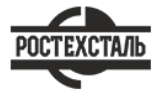 ГОСТ 5632-72Стали высоколегированные и сплавы коррозионно-стойкие, жаростойкие и жаропрочные. МаркиСтатус: действующийВведен в действие: 1975-01-01Подготовлен предприятием ООО «Ростехсталь» - федеральным поставщиком металлопрокатаСайт www.rostechstal.ru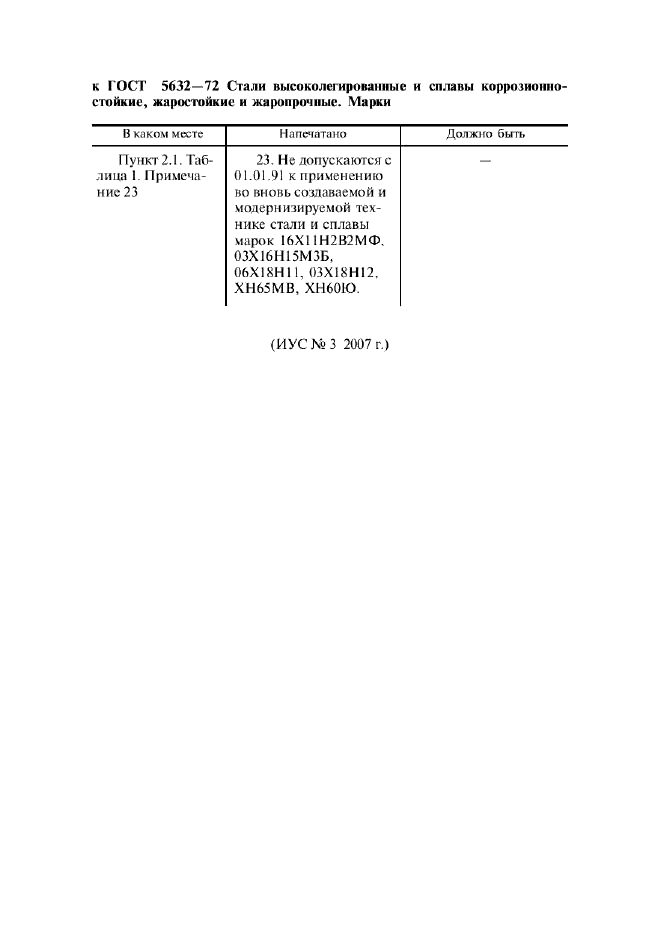 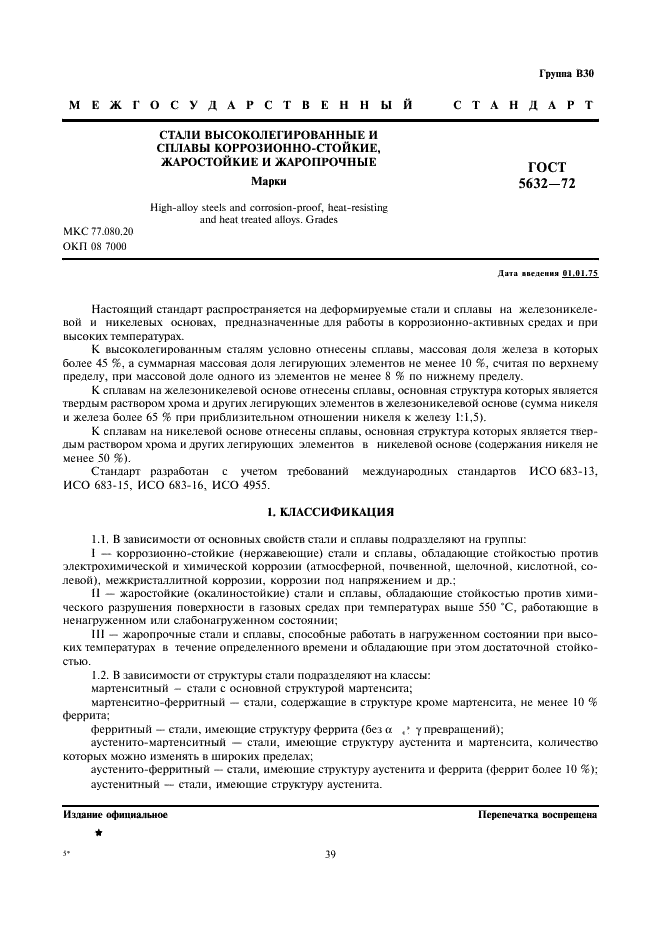 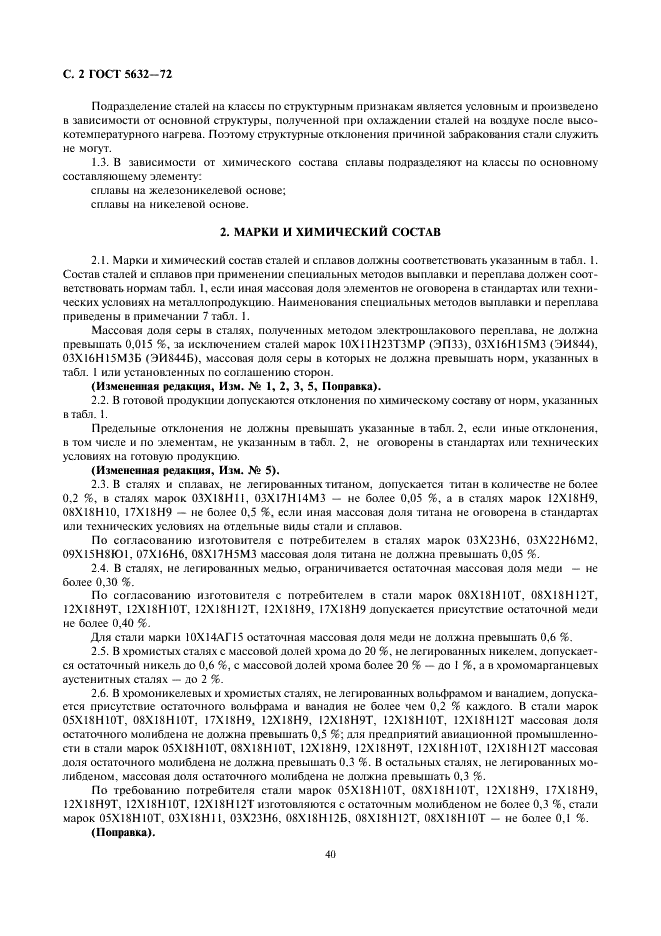 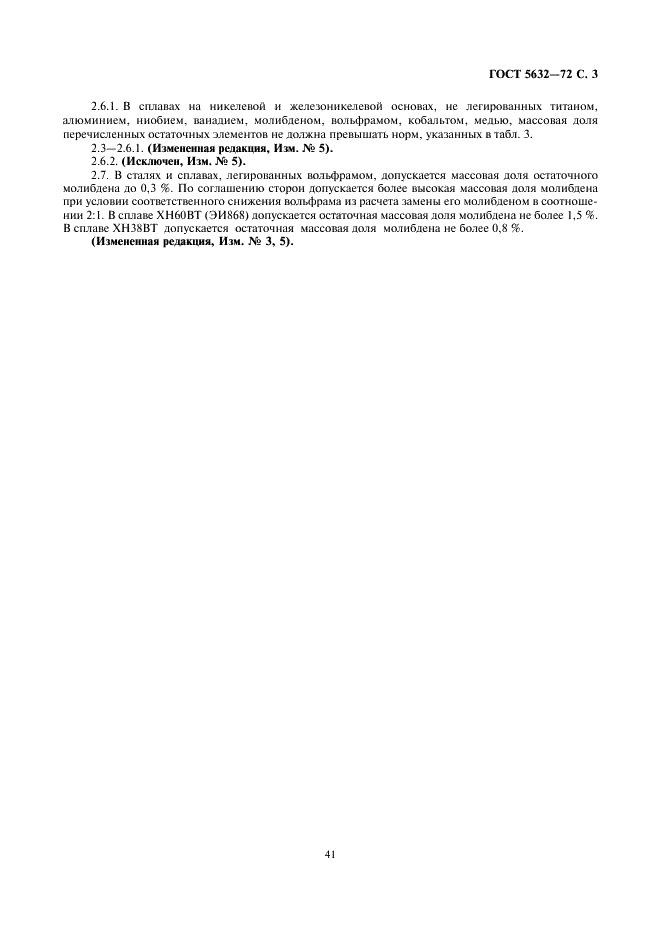 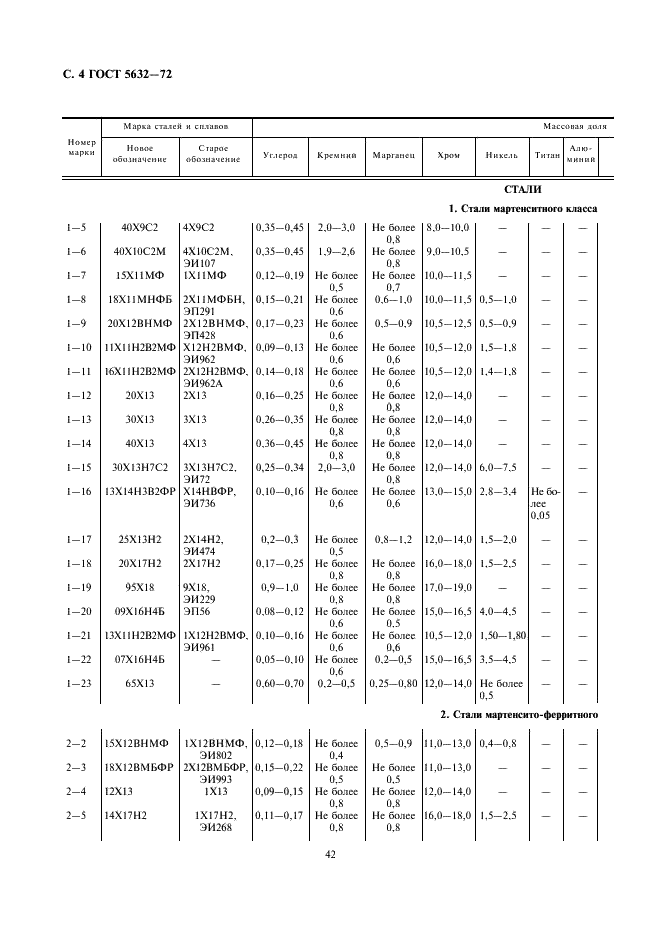 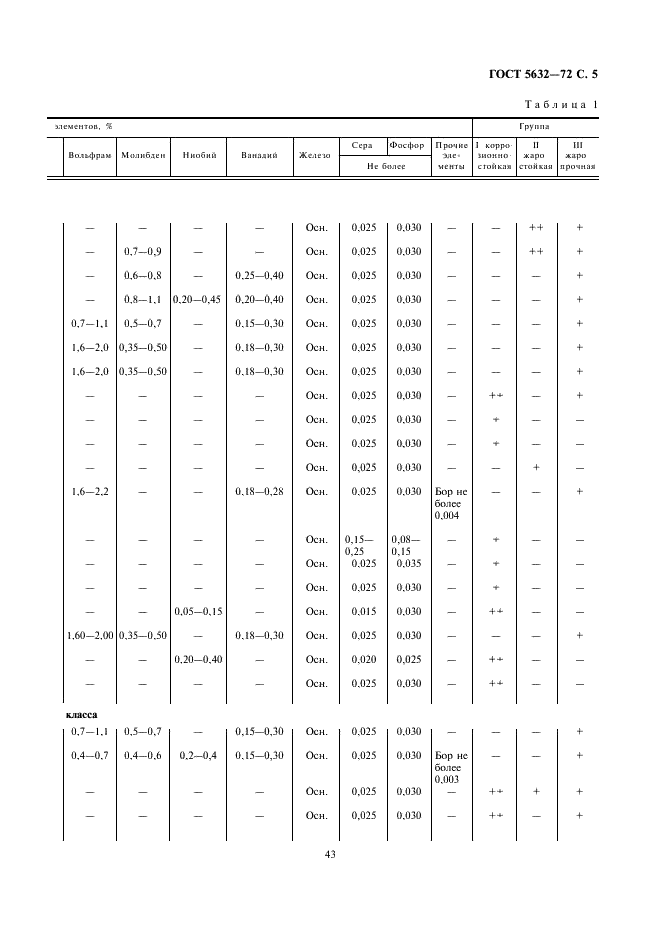 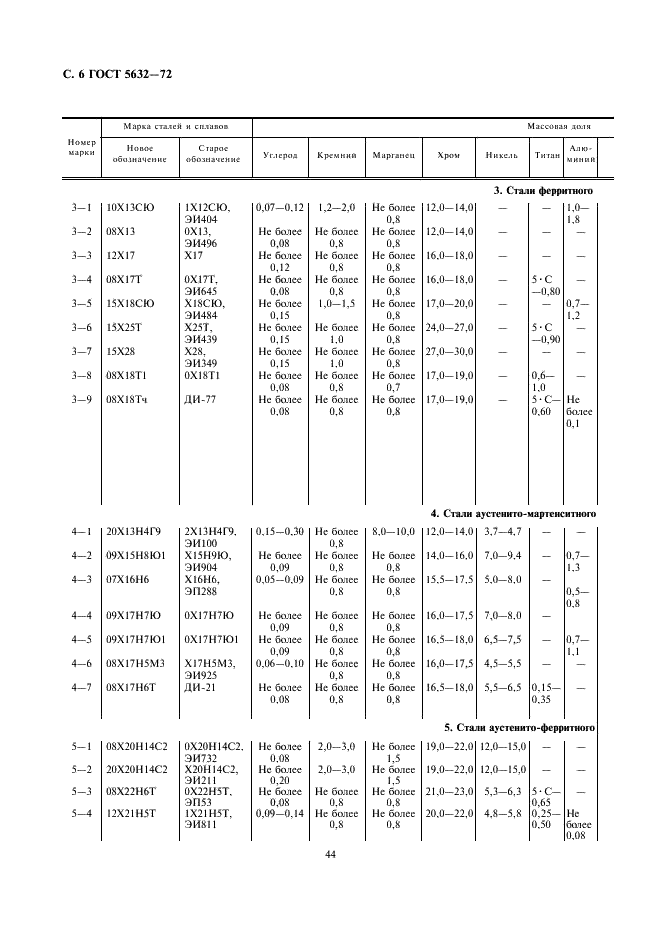 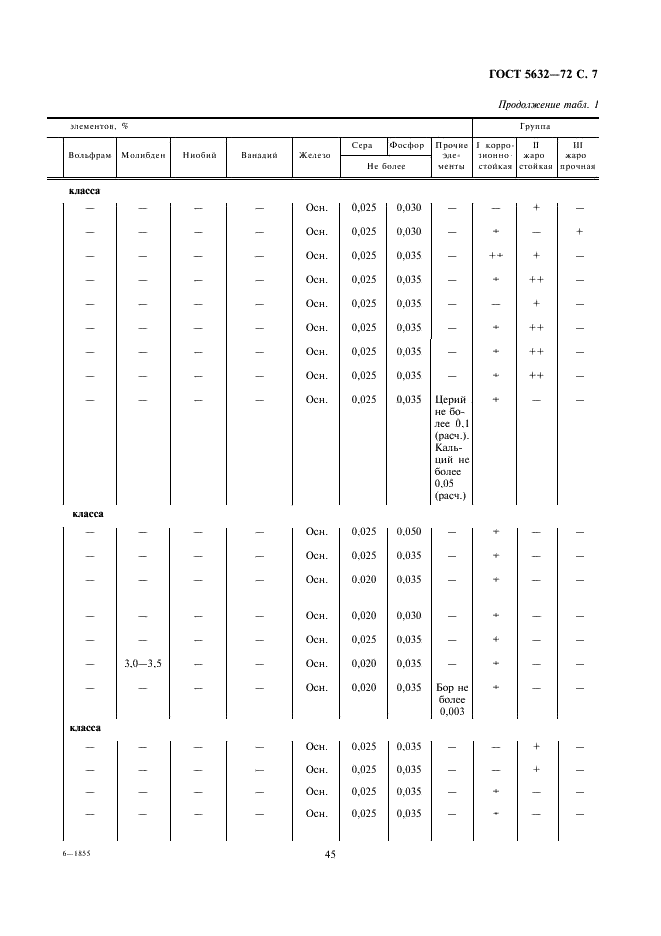 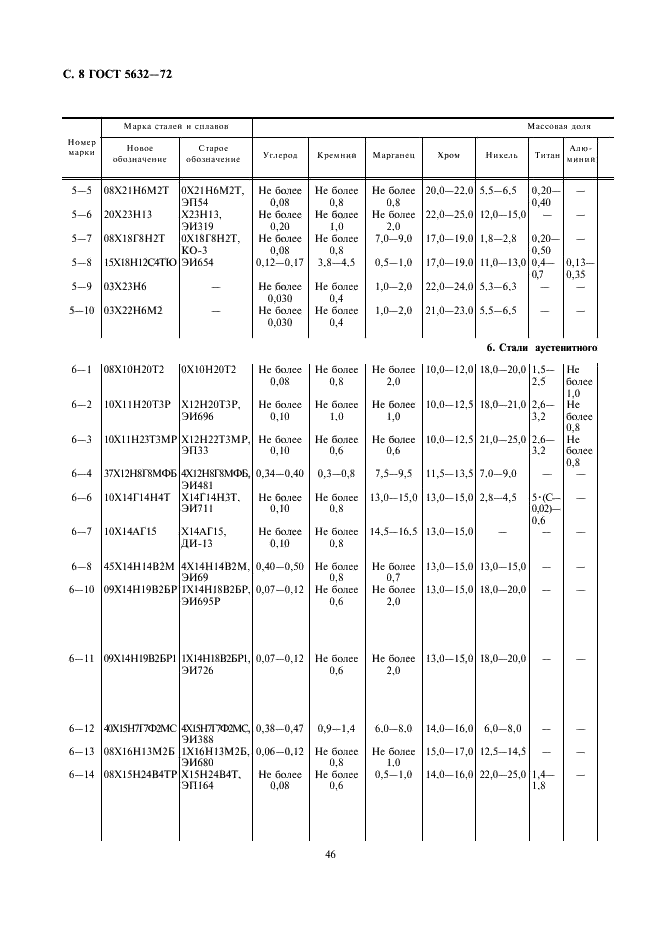 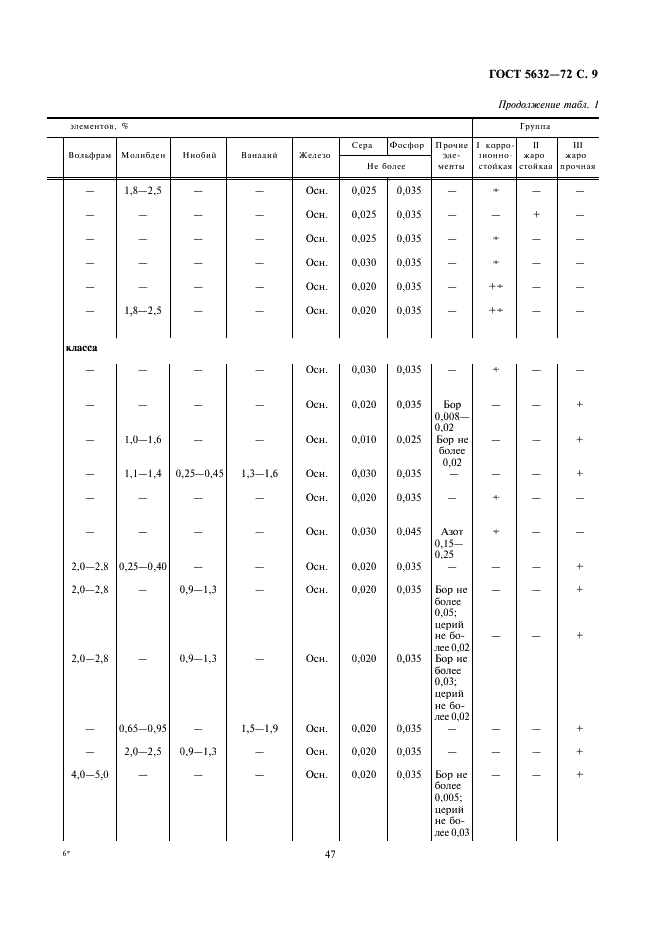 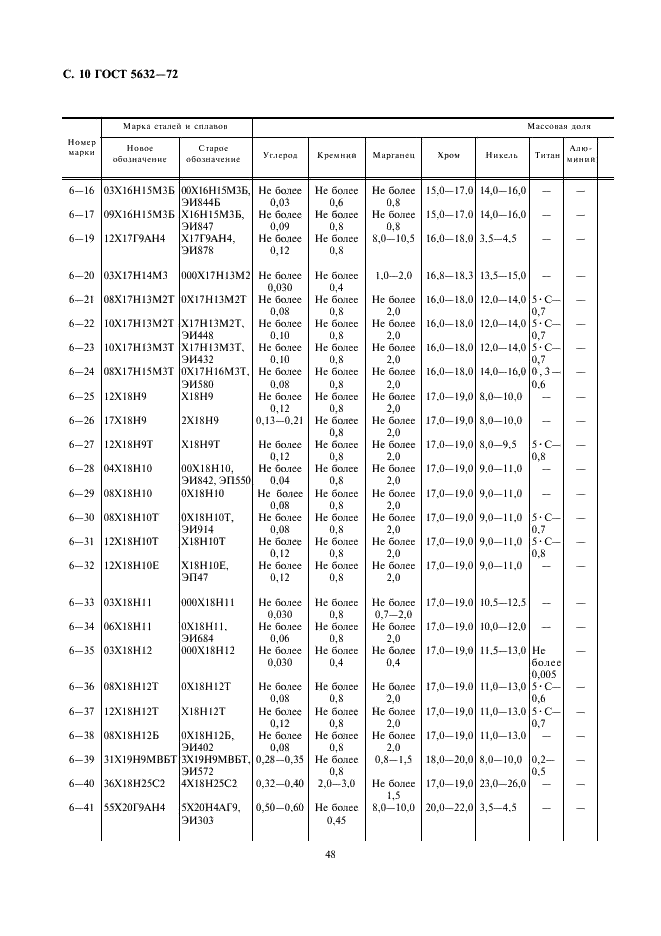 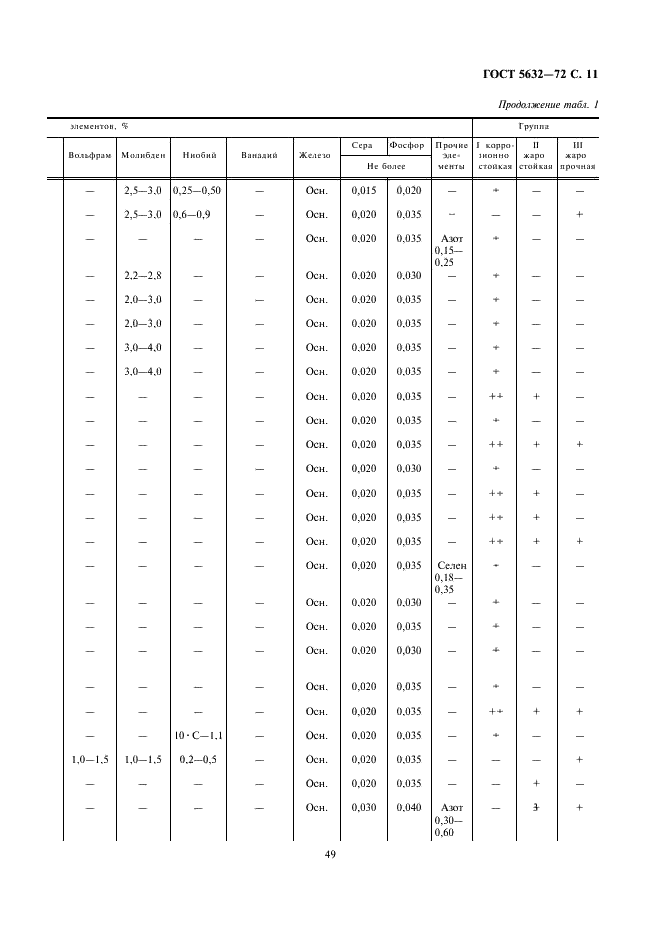 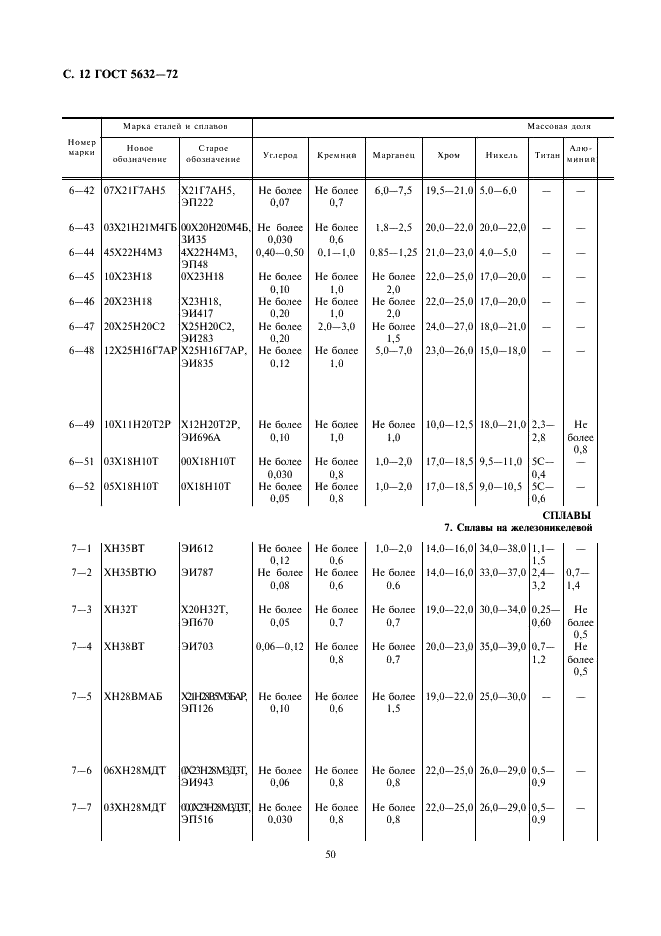 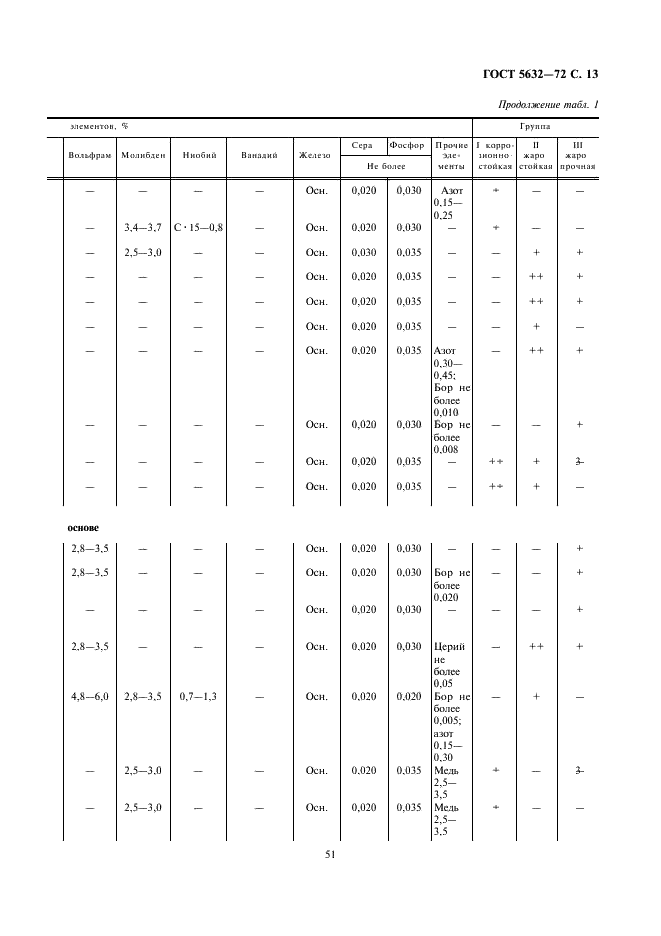 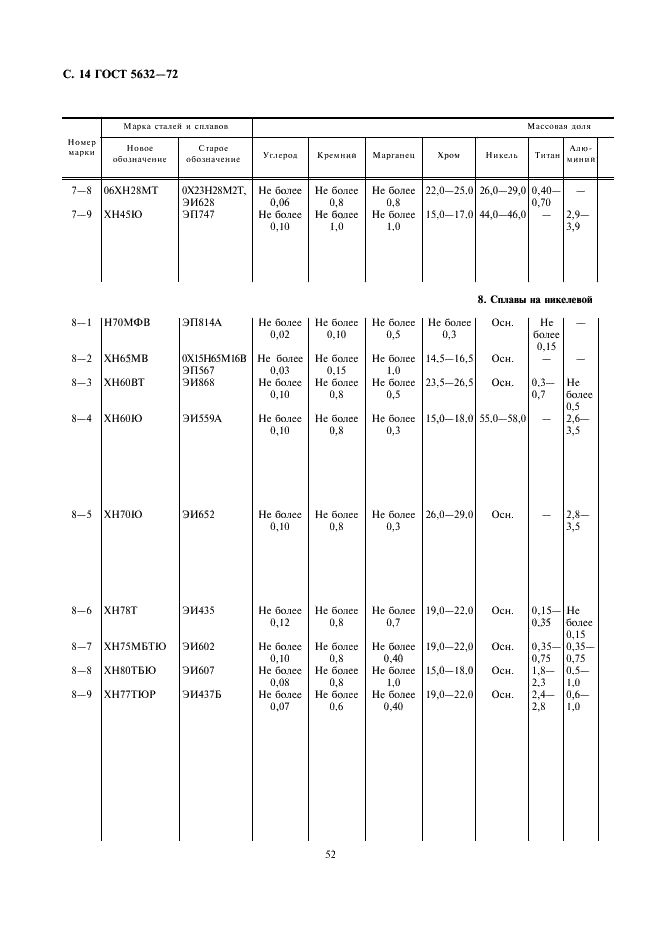 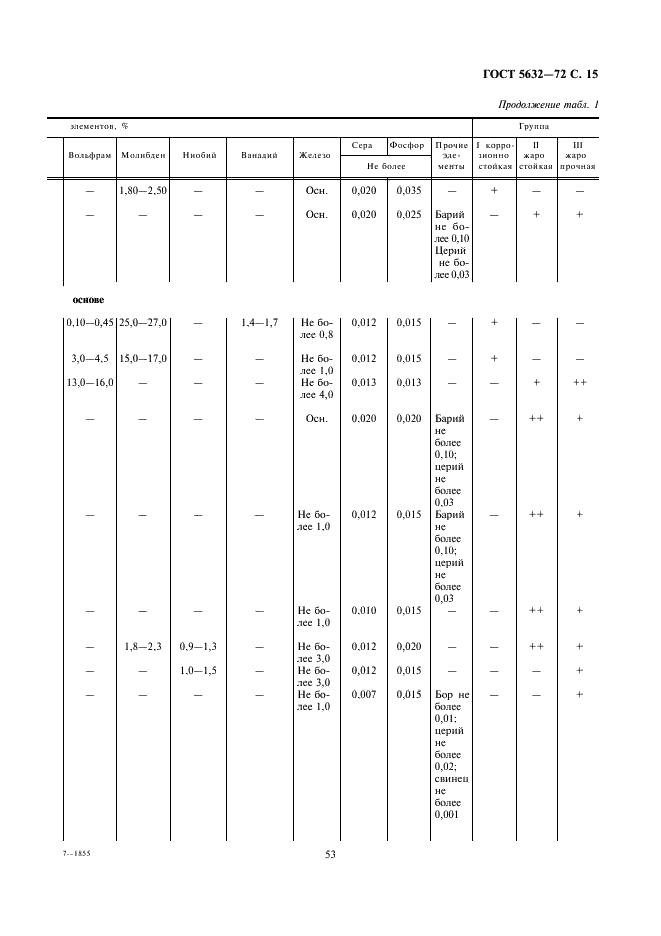 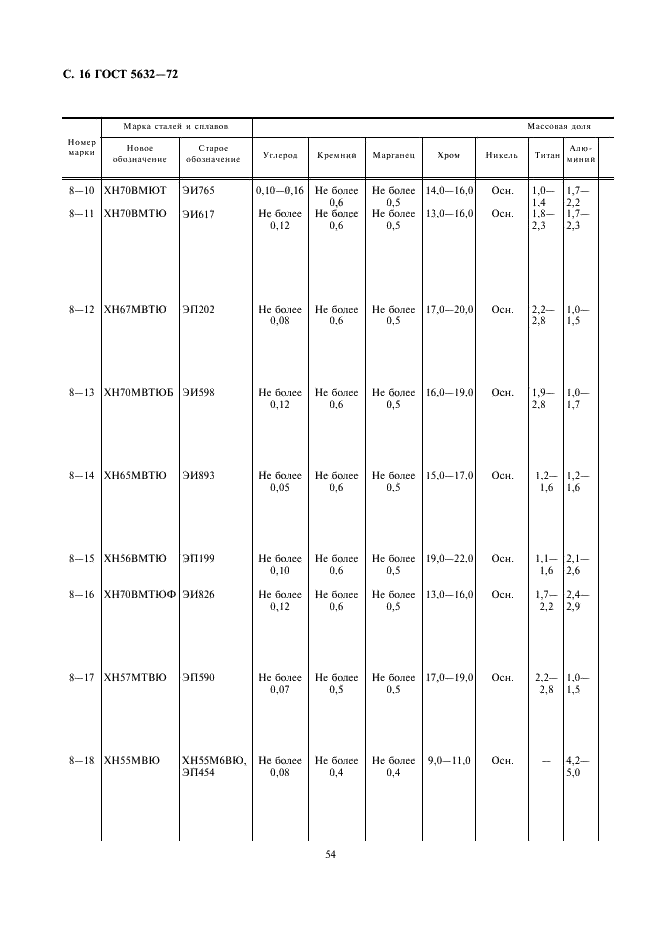 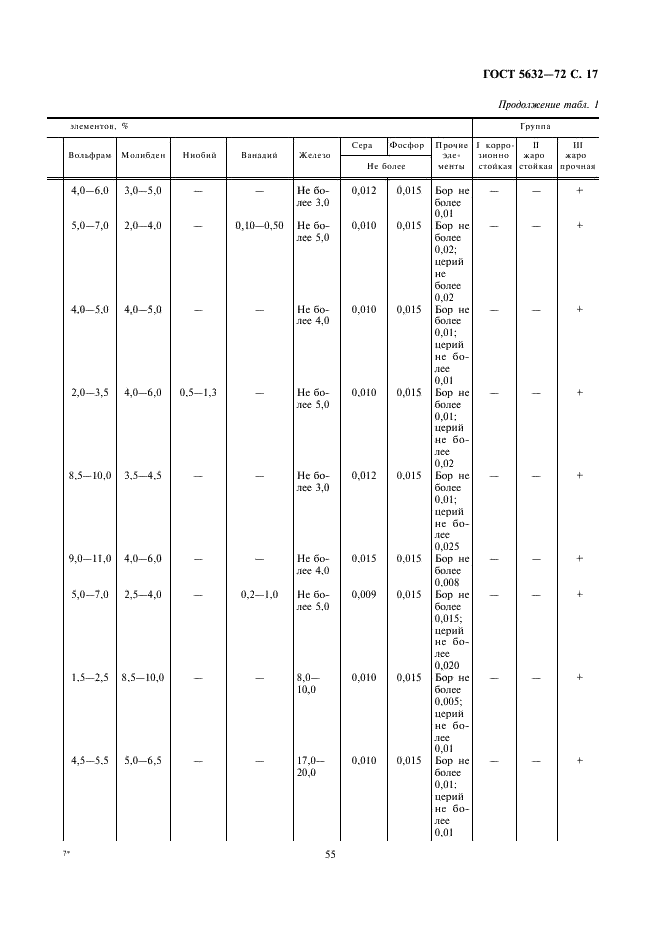 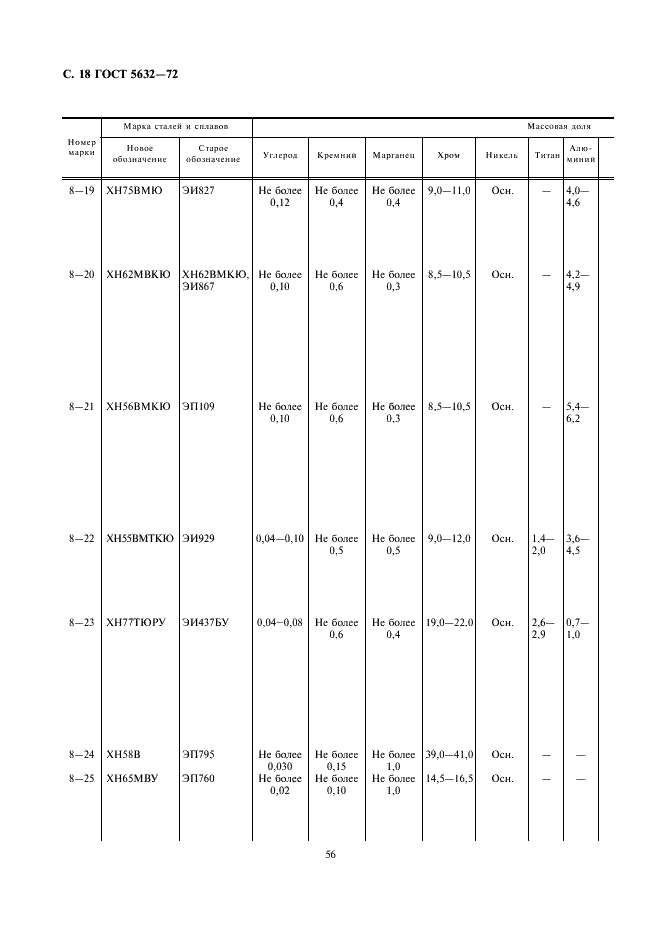 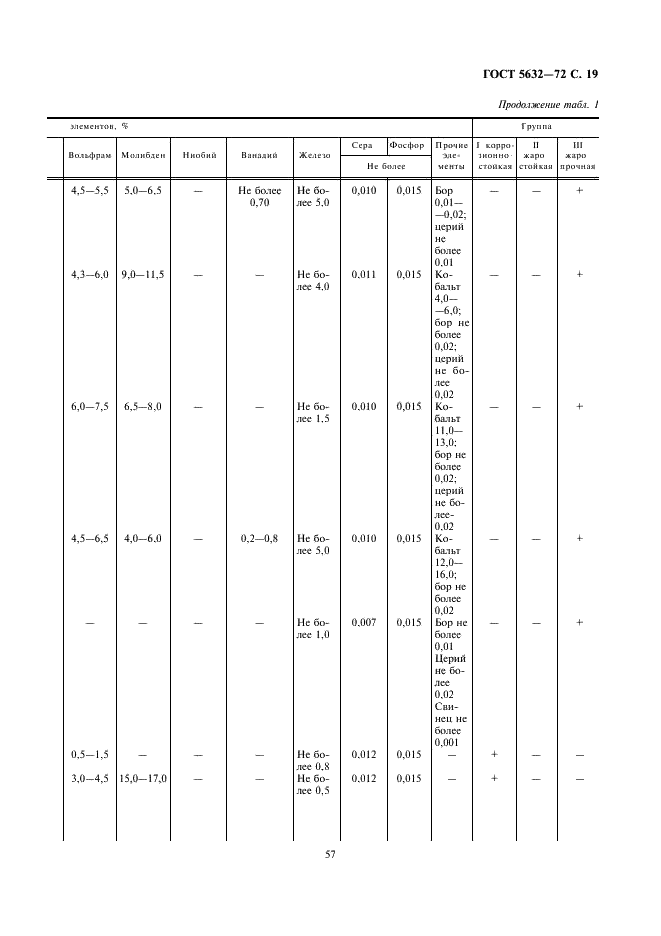 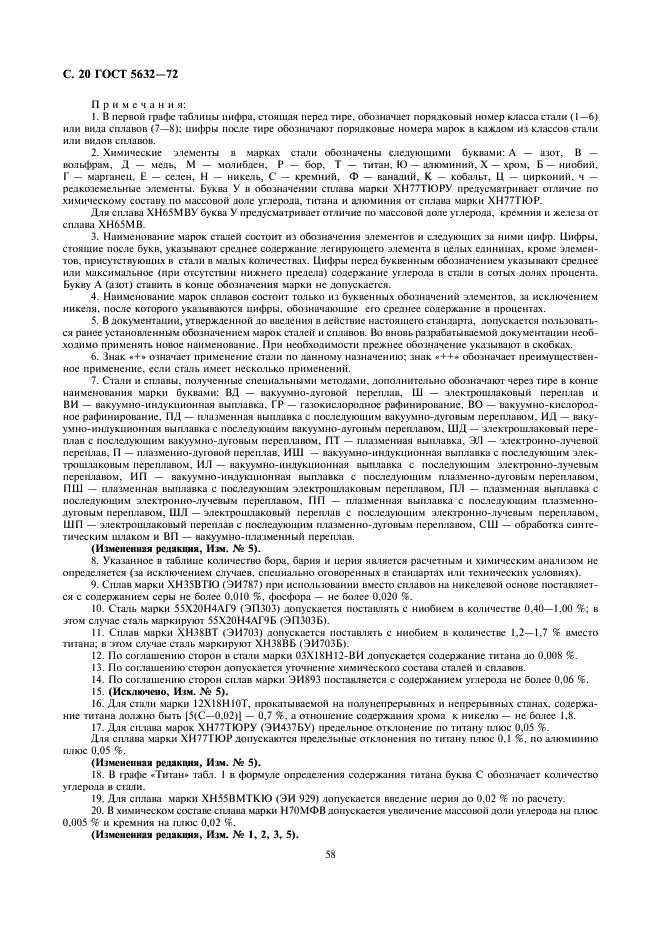 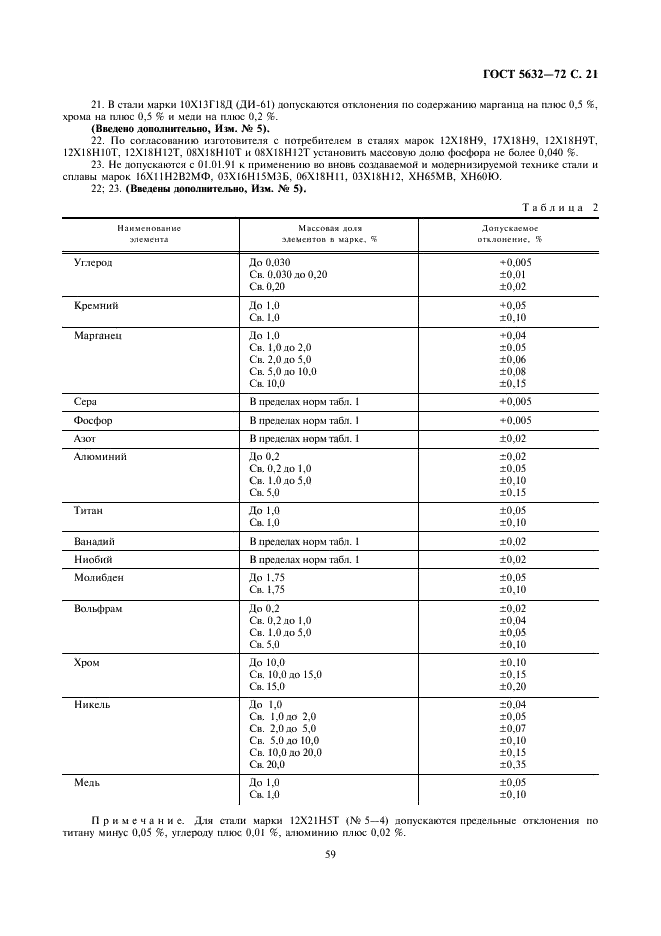 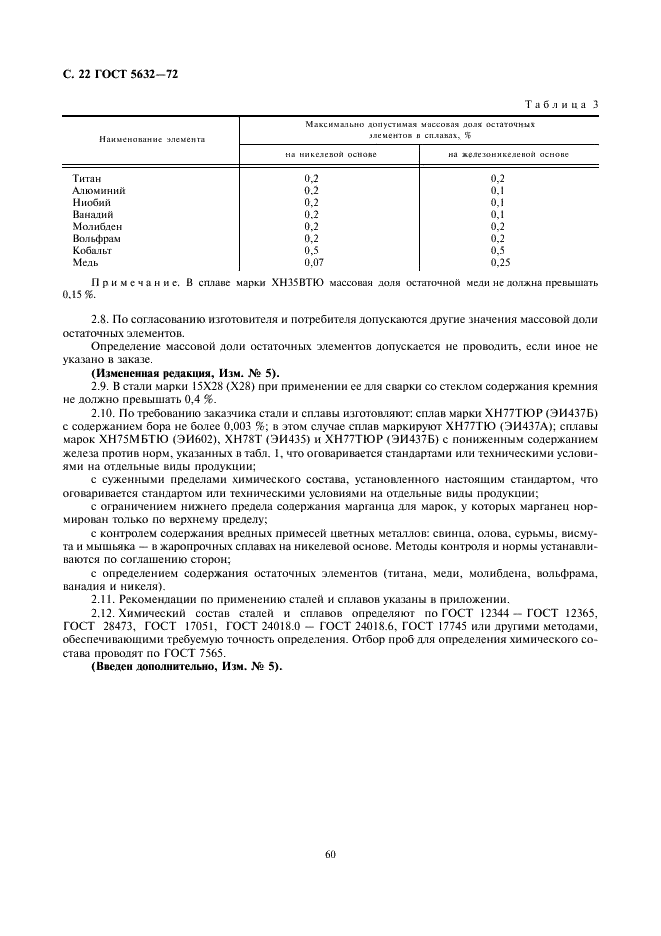 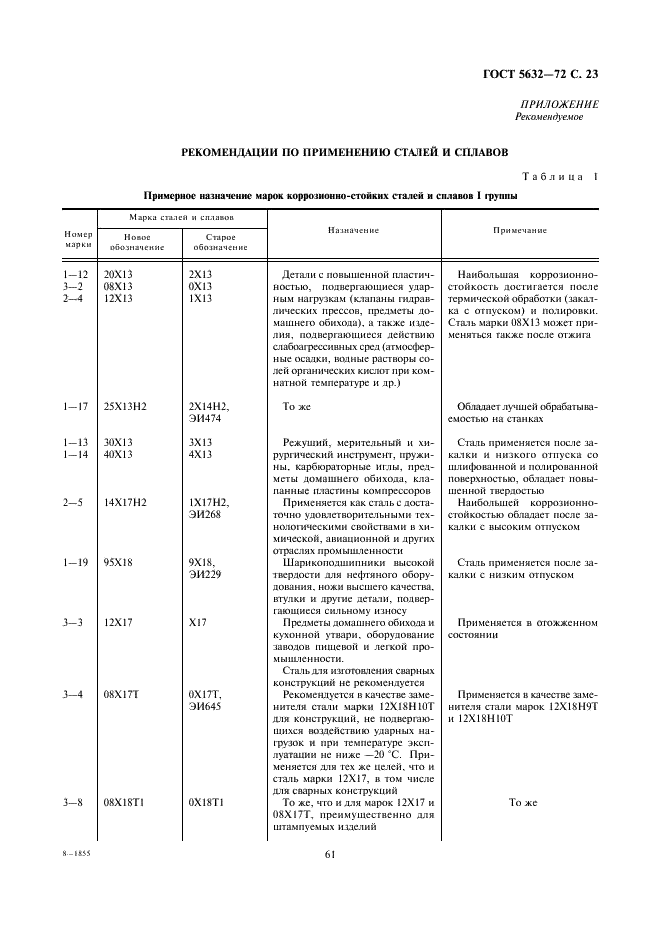 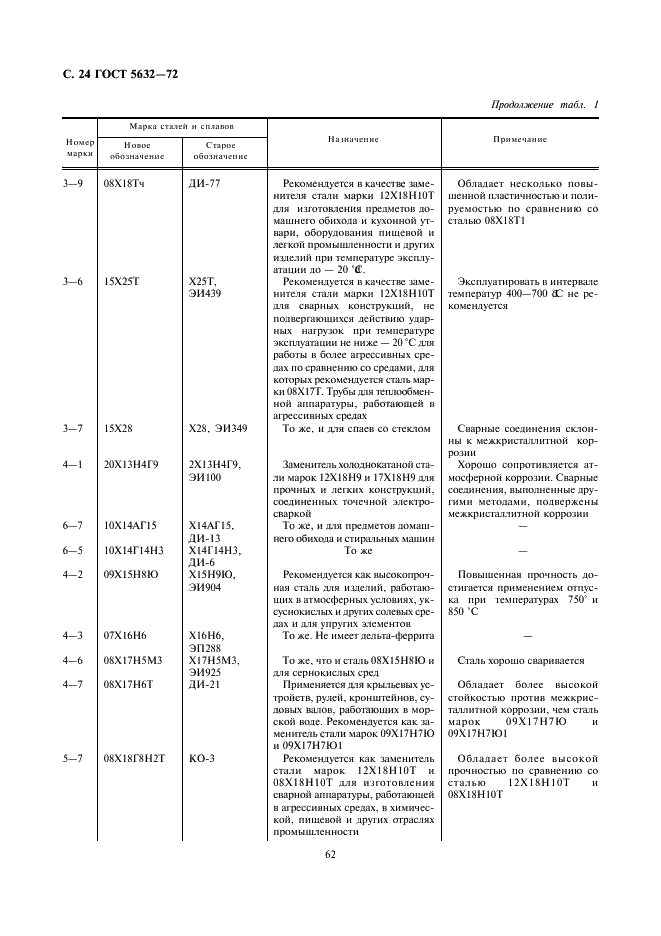 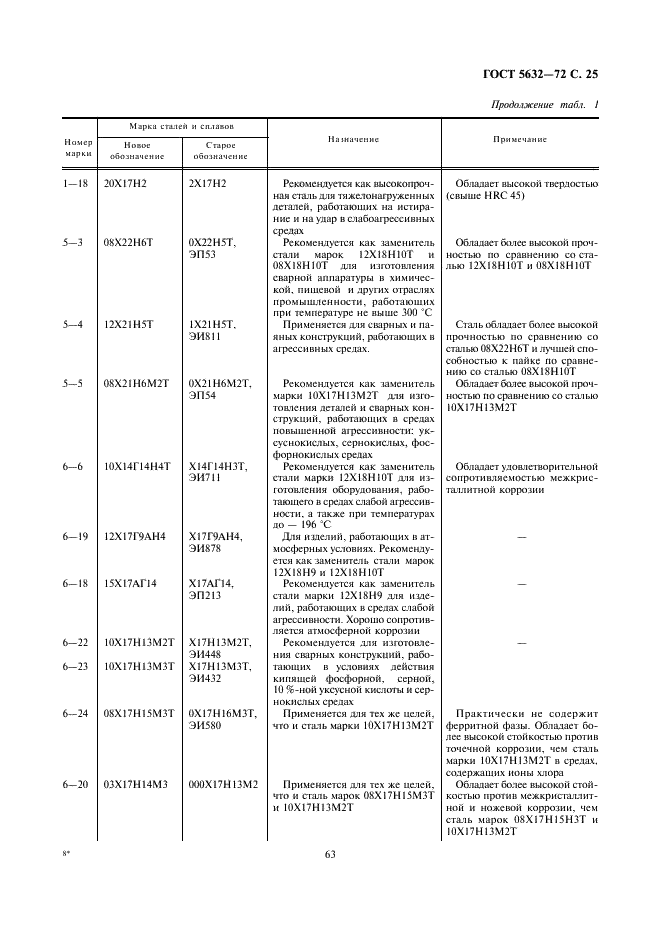 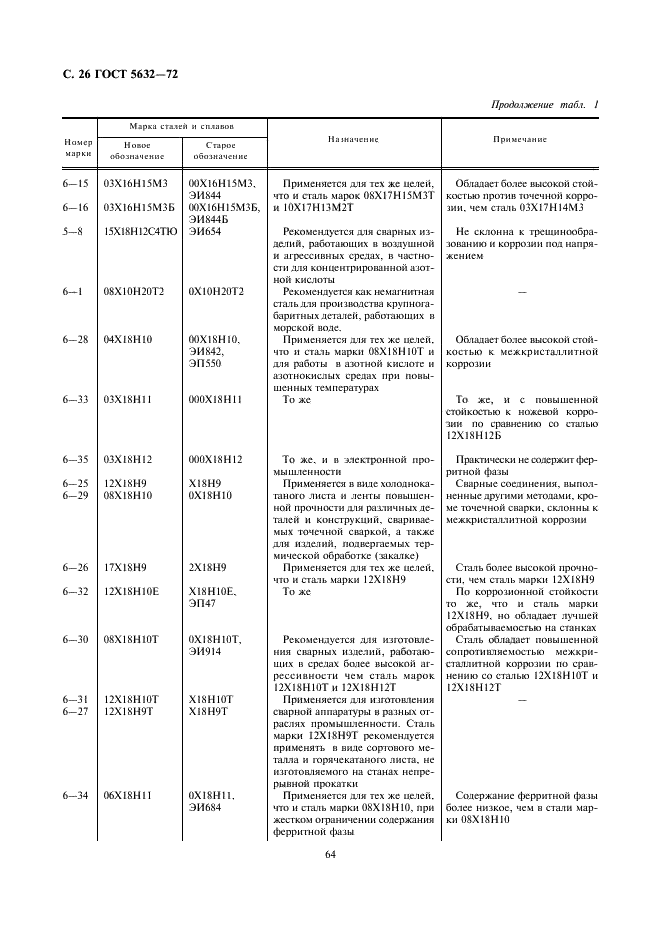 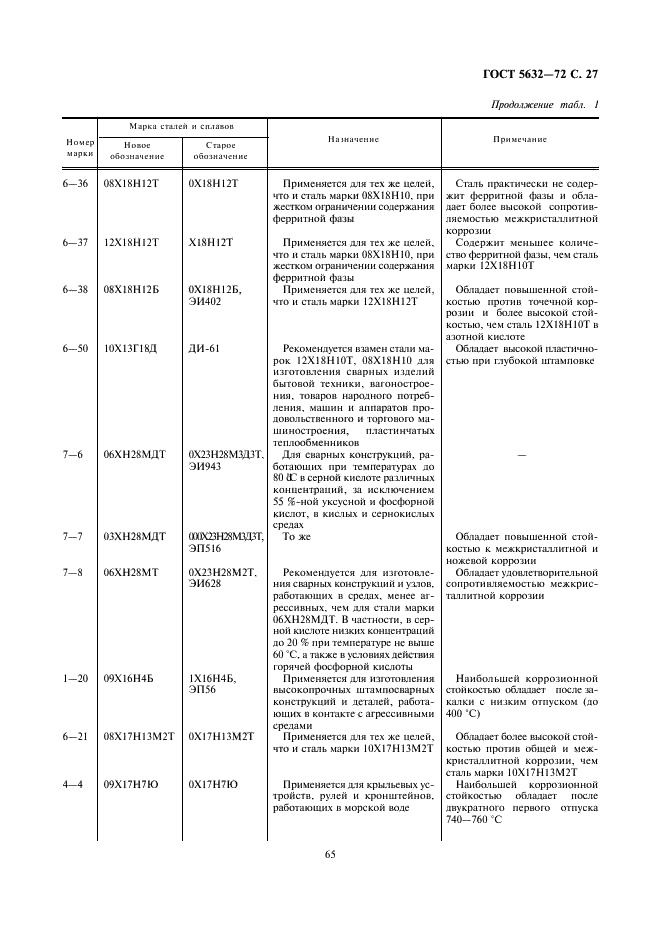 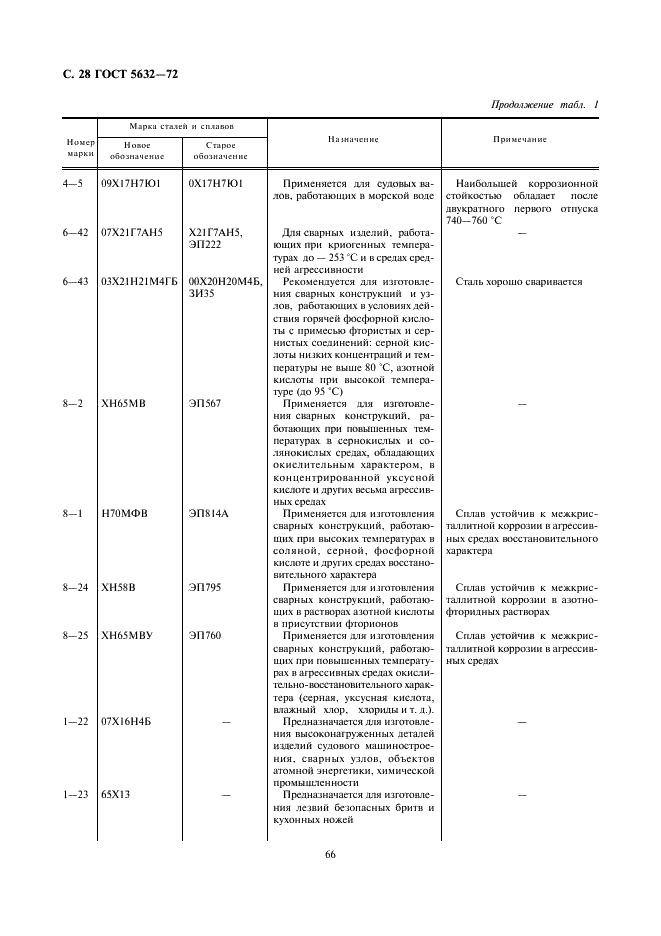 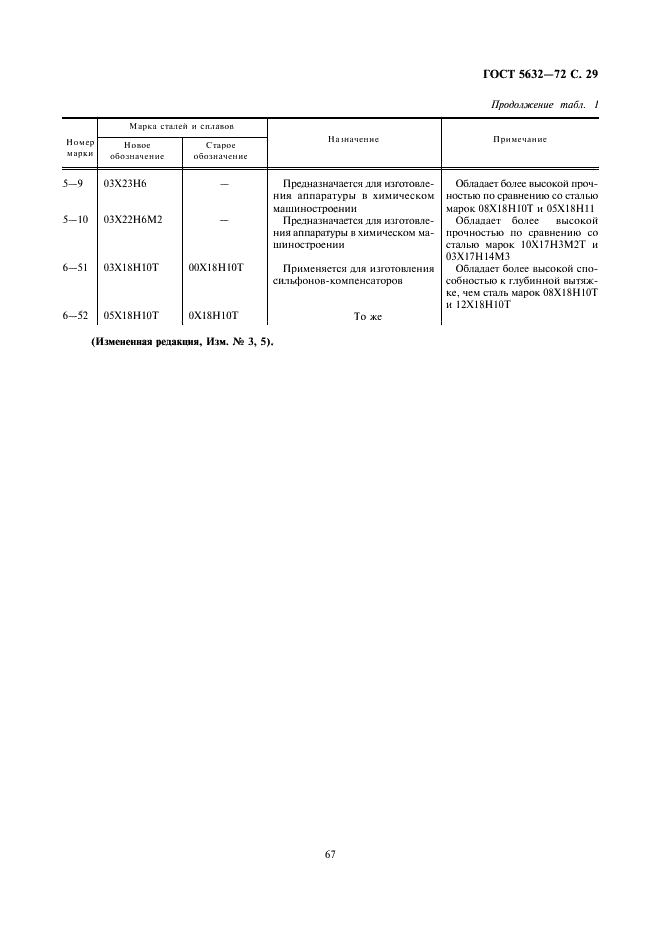 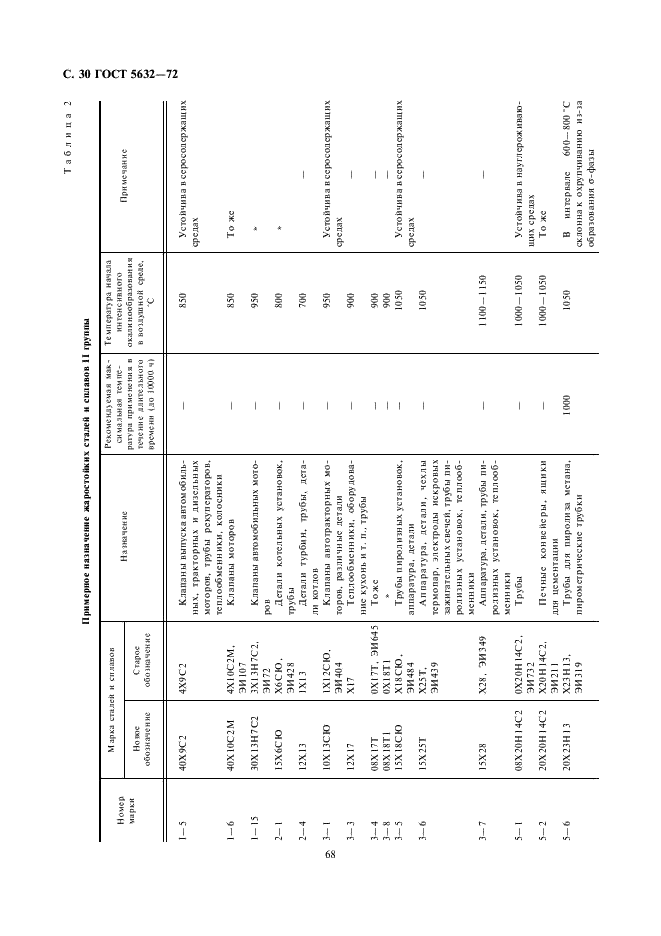 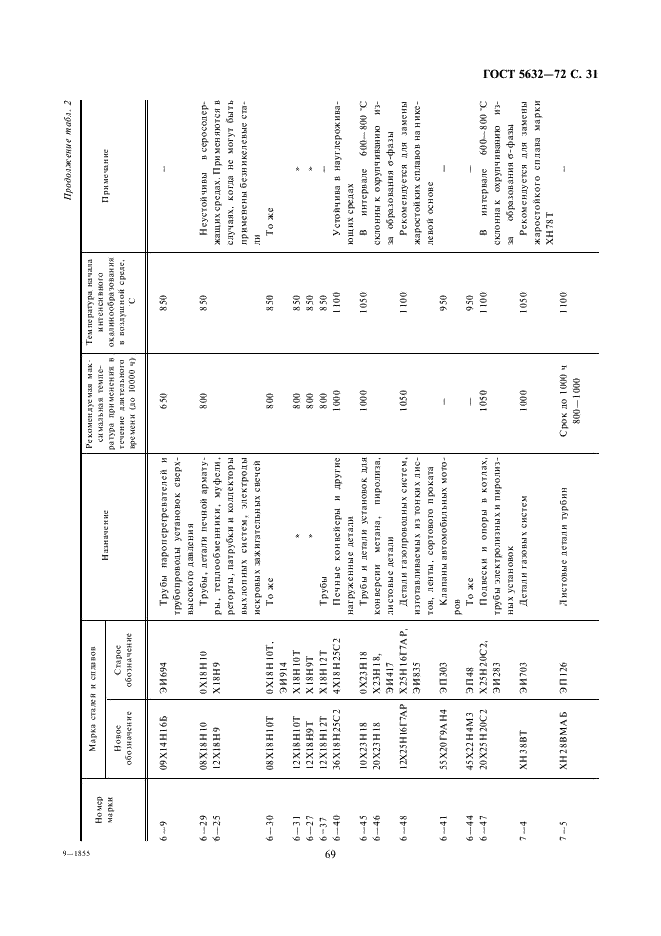 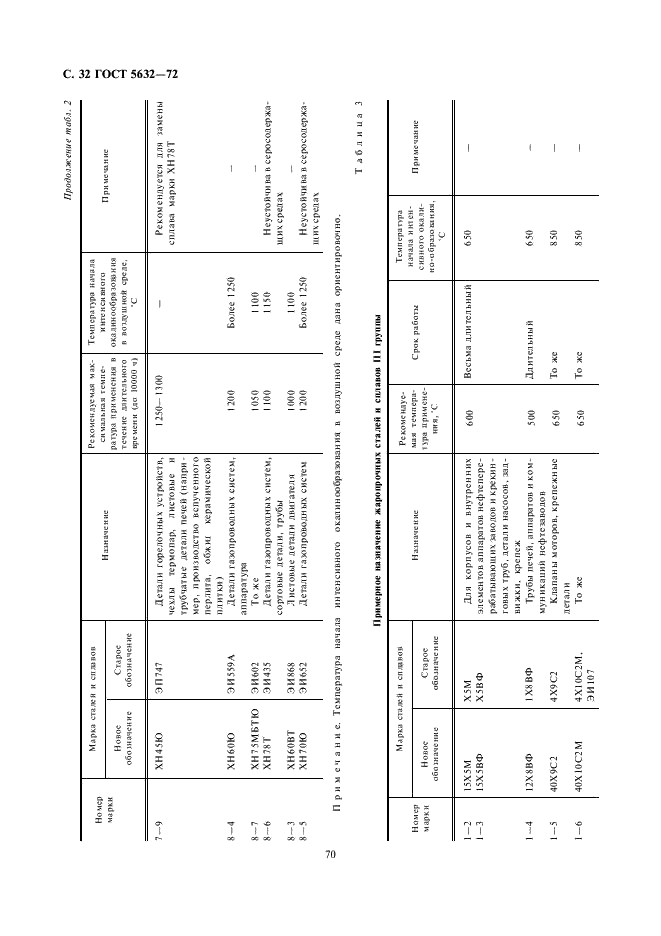 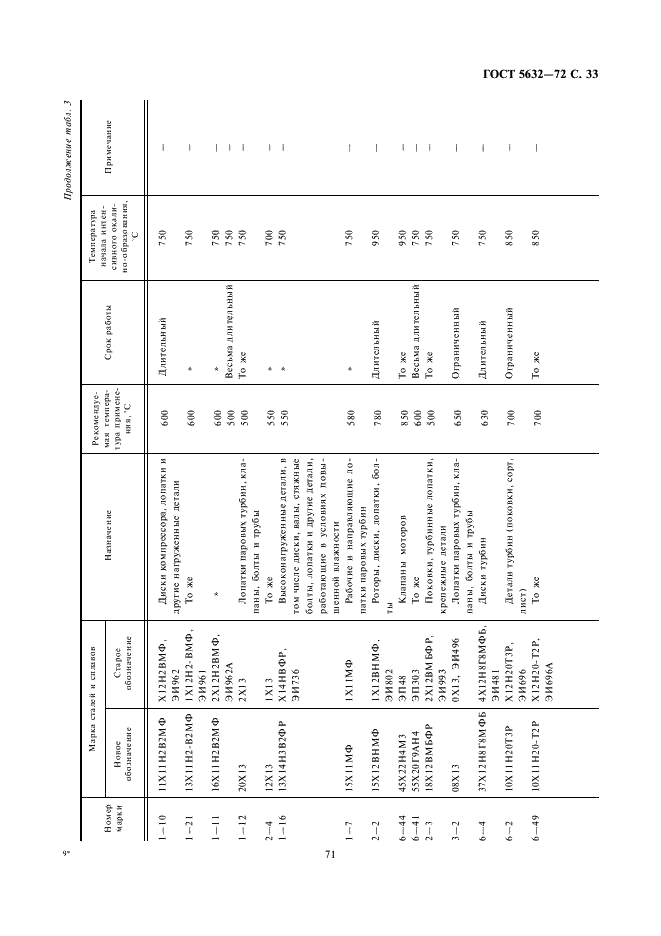 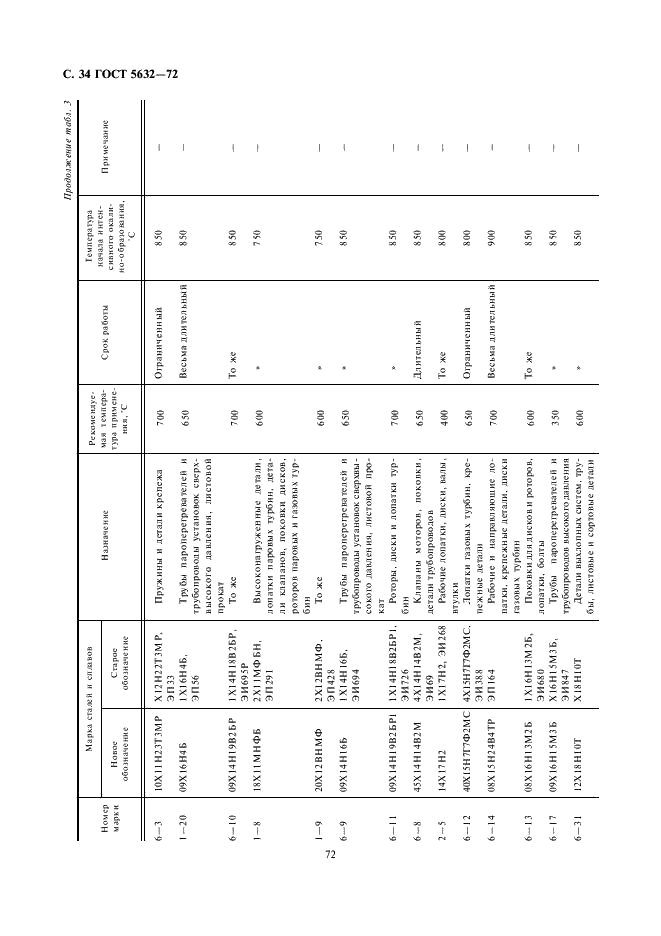 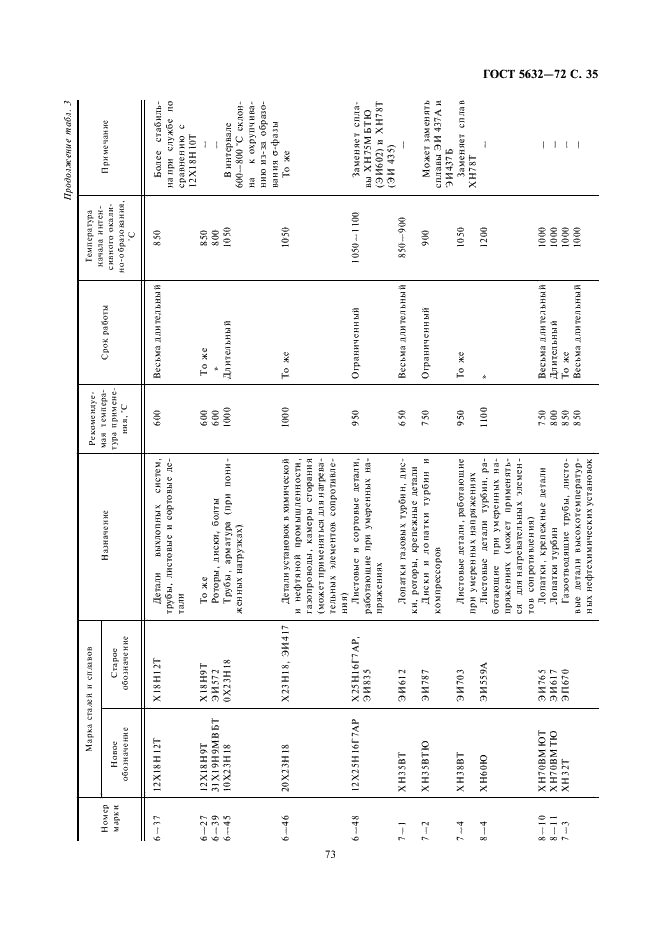 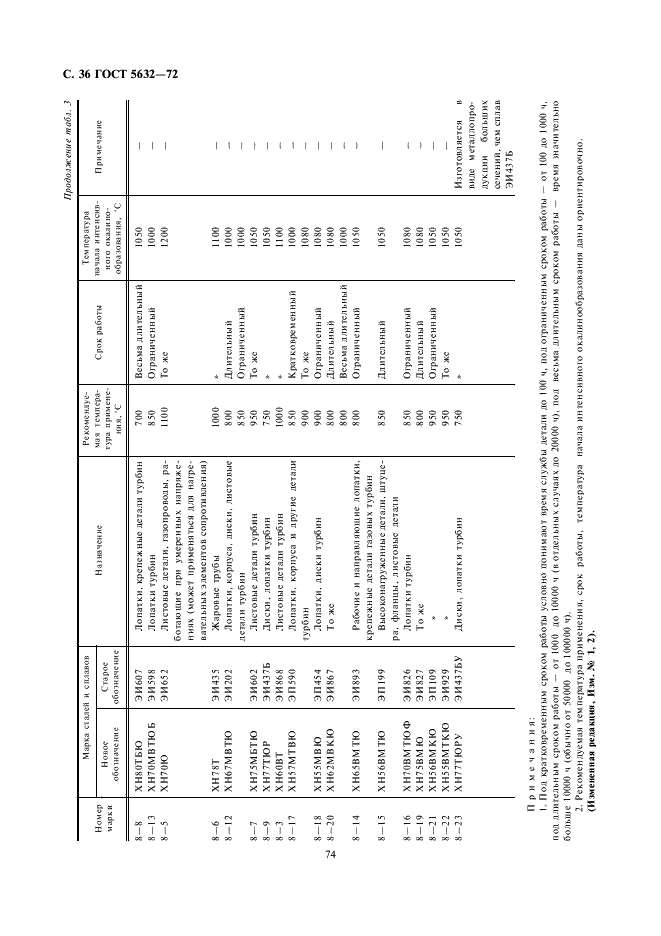 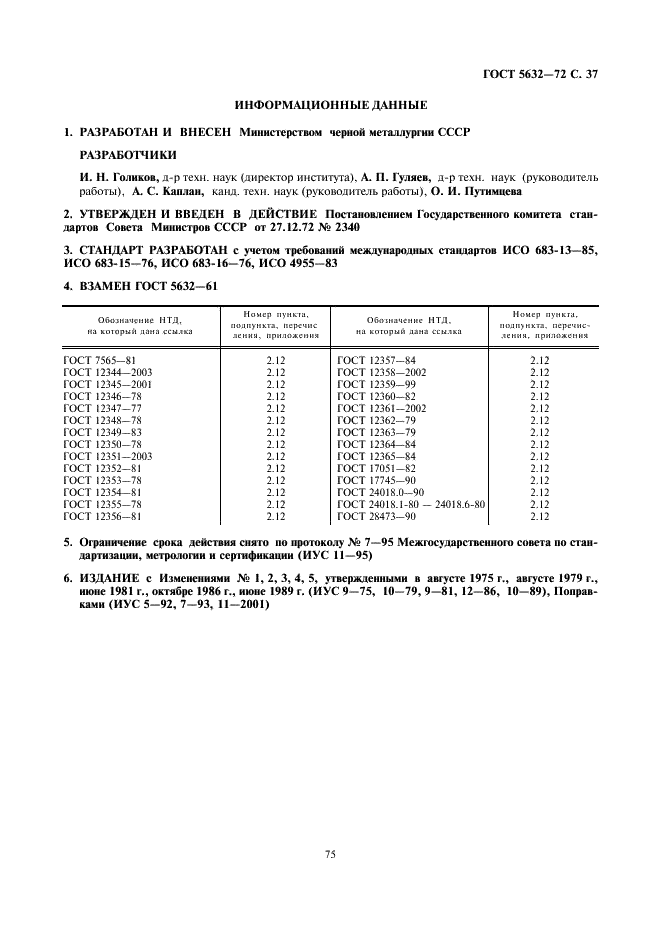 Поправка: Поправка к ГОСТ 5632-72Дата введения: 2009-01-01Актуален с: 2009-01-28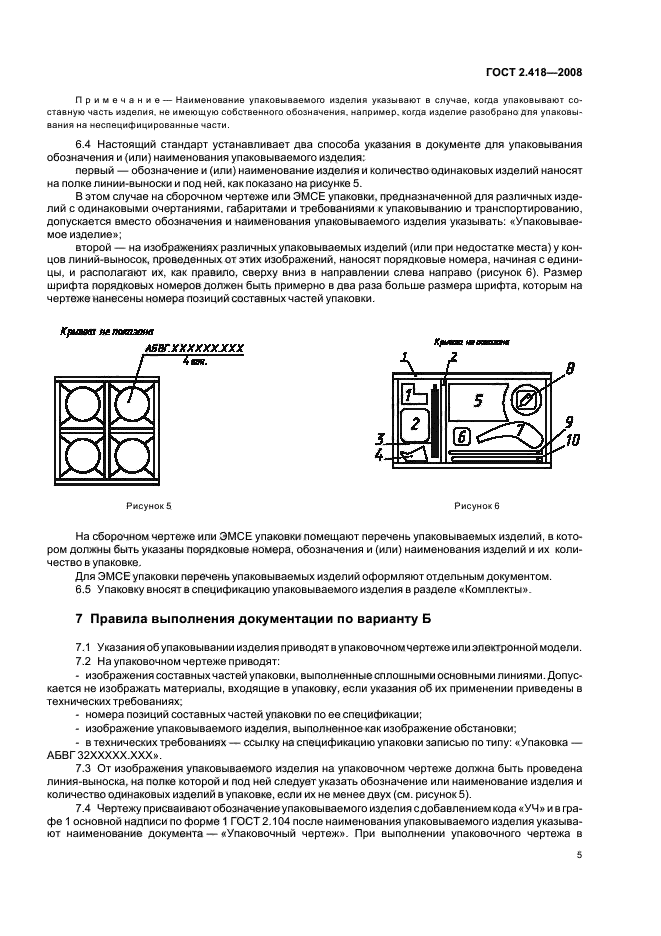 